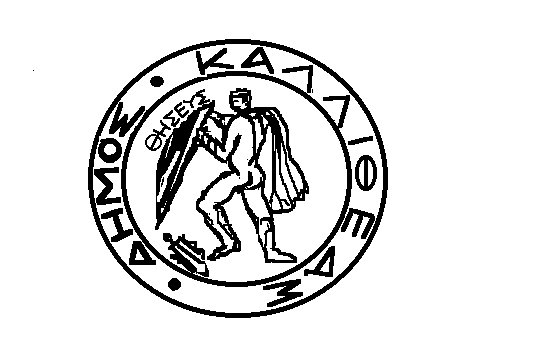 ΕΛΛΗΝΙΚΗ ΔΗΜΟΚΡΑΤΙΑ		                      			Καλλιθέα       12/10/2022ΝΟΜΟΣ ΑΤΤΙΚΗΣΔΗΜΟΣ ΚΑΛΛΙΘΕΑΣ			                    			Αρ. Πρωτ.   48343ΔΙΕΥΘΥΝΣΗ	:ΔΙΟΙΚΗΤΙΚΗΤΜΗΜΑ	: Υποστ. Πολιτικών Οργάνων				                     ΓΡΑΦΕΙΟ	:Οικονομικής Επιτροπής		                      Ταχ.Δ/νση	:ΜΑΤΖΑΓΡΙΩΤΑΚΗ 76, Κ.Α. 176 76	         ΑΡΜΟΔΙΟΣ	:Μ. Γρίβα								ΠΡΟΣΤηλεφ.		: 213 2070425 					     e-mail		: m.griva@kallithea.gr			              	 	   Τον  Πρόεδρο τουΘΕΜΑ		: «Μείωση δημοτικών τελών καθαριότητας			Δημοτικού Συμβουλίου    σε ευπαθείς κοινωνικά και οικονομικά ομάδες    για το έτος 2023»Λαμβάνοντας υπόψη:Τις διατάξεις του άρθρου 65 παρ. 3 του Ν.3852/2010 (ΦΕΚ 87/τ.Α΄/7-6-2010)Τις διατάξεις του άρθρου 11 του Ν. 4623/9-8-2019 (ΦΕΚ 134/τ.Α΄/9-8-2019) σύμφωνα με τις οποίες: «Ο κατά την παράγραφο 3 του άρθρου 65 του Ν. 3852/2010 ορισμός φόρων, τελών, δικαιωμάτων και εισφορών πραγματοποιείται σύμφωνα με το σχέδιο της οικονομικής επιτροπής και τις τυχόν εναλλακτικές προτάσεις που συντάσσονται και κατατίθενται από τους επικεφαλής των παρατάξεων. Οι τυχόν εναλλακτικές προτάσεις συνοδεύονται από εισήγηση της οικονομικής υπηρεσίας. Κατά τη σύνταξη των προτάσεων από τις ενδιαφερόμενες παρατάξεις, οι αρμόδιες υπηρεσίες του δήμου παρέχουν κάθε σχετικό στοιχείο. Ως εγκεκριμένη θεωρείται η πρόταση που συγκεντρώνει την απόλυτη πλειοψηφία των παρόντων μελών του δημοτικού συμβουλίου. Αν καμία πρόταση δεν συγκεντρώσει την απόλυτη πλειοψηφία των παρόντων μελών του συμβουλίου, η ψηφοφορία επαναλαμβάνεται μεταξύ των δύο πρώτων σε ψήφους προτάσεων και θεωρείται εγκεκριμένη η πρόταση που λαμβάνει τις περισσότερες ψήφους επί των παρόντων.»  Τις διατάξεις της παρ. 3 του άρθρου 202 του Ν.3463/8-6-2006 όπως αντικαταστάθηκαν με την παρ.1 του άρθρου 13 του Ν.4368/21-2-2016 και το άρθρο 12 του Ν. 4558/2018, σύμφωνα με τις οποίες:«3. Με απόφαση του δημοτικού συμβουλίου, που λαμβάνεται με την απόλυτη πλειοψηφία του αριθμού των μελών του, είναι δυνατή η μείωση δημοτικών φόρων ή τελών ή η απαλλαγή από αυτούς για τους απόρους, τα άτομα με αναπηρίες, τους πολύτεκνους, τους τρίτεκνους, τις μονογονεϊκές οικογένειες και τους μακροχρόνια ανέργους, όπως η ιδιότητα των ανωτέρω οριοθετείται αντίστοιχα από την κείμενη νομοθεσία, καθώς και τους δικαιούχους του Κοινωνικού Εισοδήματος Αλληλεγγύης του άρθρου 235 του ν. 4389/2016 …» Τη με αρ. 432/2022 απόφαση Οικονομικής ΕπιτροπήςΠαρακαλούμε όπως στην προσεχή συνεδρίαση του Δημοτικού Συμβουλίου, περιλάβετε και το θέμα της λήψης απόφασης μείωσης δημοτικών τελών καθαριότητας σε ευπαθείς κοινωνικά και οικονομικά ομάδες για το έτος 2023. Ο ΠΡΟΕΔΡΟΣ Ο.Ε. – ΔΗΜΑΡΧΟΣΣυνημμένα:					    - Η με αρ. 432/2022 απόφαση Ο.Ε.       								       ΔΗΜΗΤΡΙΟΣ ΚΑΡΝΑΒΟΣ	Εσωτ. Διανομή	  	  Γρ. Δημάρχου    	  Γρ. Γεν. Γραμματέα   	  Δ/νση Δημ. Προσόδων    	  Ο.Ε.